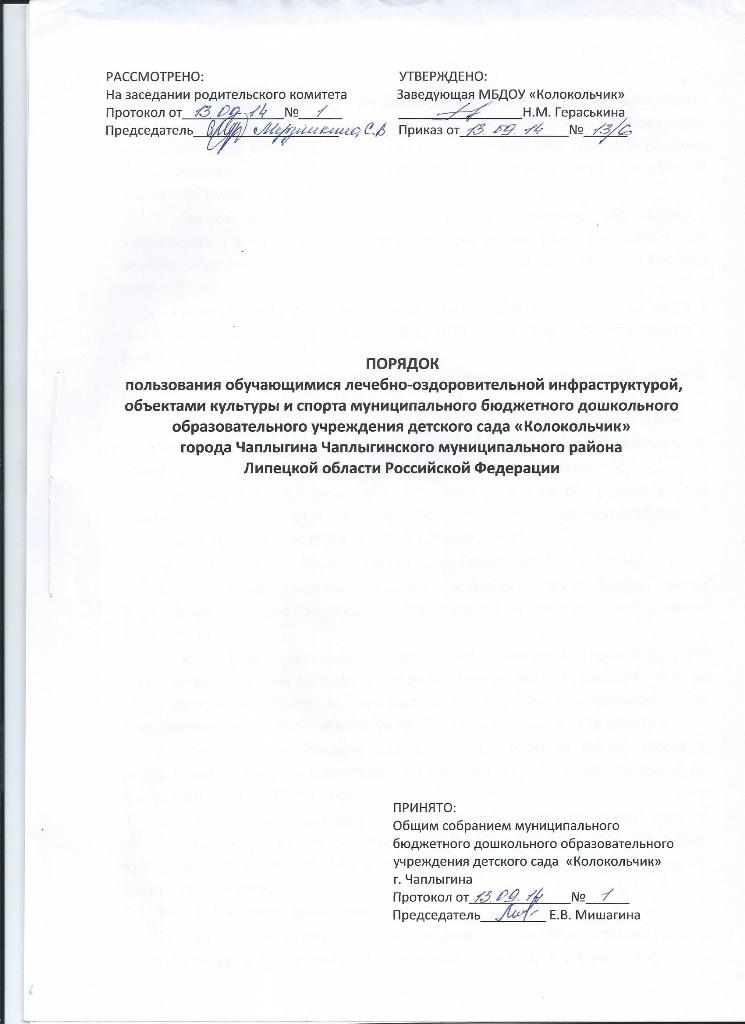 ии Настоящий Порядок регламентирует пользование обучающимися объектами инфраструктуры в муниципальном бюджетном дошкольном образовательном учреждении детском саду «Колокольчик» города Чаплыгин Чаплыгинского муниципального района Липецкой области Российской Федерации (далее – Учреждение).Настоящий Порядок гарантирует предоставление обучающимся Учреждения (далее – обучающиеся) академических прав на пользование лечебно-оздоровительной инфраструктурой, объектами культуры и объектами спорта Учреждения.Настоящий Порядок разработан в соответствии с пунктом 21 части 1 статьи 34 Федерального закона от 29.12.2012 № 273-ФЗ «Об образовании в Российской Федерации».Настоящий порядок принят с учетом мнения родительского комитета (протокол от            2014г.)Понятия, используемые в настоящем Порядке, означают следующее:«локальный нормативный акт» – нормативный документ, принятый на уровне Учреждения и регулирующий его внутреннюю деятельность;«распорядительный акт» – это приказ, изданный руководителем Учреждения, в котором фиксируются решения административных и организационных вопросов деятельности Учреждения; «обучающиеся» – лица, осваивающие образовательную программу.Настоящий Порядок является локальным нормативным актом Учреждения, регламентирующим организационные аспекты деятельности Учреждения.С целью ознакомления родителей (законных представителей) воспитанников с настоящим Порядком Учреждение размещает его на информационном стенде в Учреждении и (или) на официальном сайте Учреждения в информационно-телекоммуникационной сети «Интернет» Обучающиеся обладают неотъемлемым правом на охрану здоровья, пользование лечебно-оздоровительной инфраструктурой, объектами культуры и объектами спорта Учреждения.Это право в Учреждении обеспечивается охраной быта, отдыха, воспитания и обучения, лечебно-оздоровительной инфраструктурой, объектами культуры и объектами спорта, а также предоставлением первичной медико-санитарной помощи.Обучающиеся имеют право:на бесплатное пользование лечебно-оздоровительной инфраструктурой, объектами культуры и объектами спорта Учреждения;на обучение в условиях, отвечающих их физиологическим особенностям и состоянию здоровья и исключающих воздействие на них неблагоприятных факторов.В Учреждении создаются необходимые условия для получения своевременной и квалифицированной медицинской помощи и пользования объектами культуры и объектами спорта.Лечебно-оздоровительная инфраструктура Учреждения представлена медицинским кабинетом, процедурным кабинетом.Лечебно-оздоровительной инфраструктурой Учреждения могут пользоваться обучающиеся. Лечебно-оздоровительная деятельность в Учреждении представляет собой систему способов, средств и мероприятий, направленных на обеспечение охраны здоровья обучающихся. Лечебно-оздоровительная деятельность включает в себя осуществление в Учреждении, оздоровительной, медико-профилактической, санитарно-гигиенической и просветительской деятельности.Организацию оказания первичной медико-санитарной помощи обучающимся  осуществляет ГУЗ Чаплыгинская ЦРБ Первичная медико-санитарная помощь является доступным и бесплатным для каждого обучающегося видом медицинской помощи.Основными принципами осуществления лечебно-оздоровительной деятельности в Учреждении являются: соблюдение прав обучающихся в области охраны здоровья и обеспечение связанных с этими правами государственных гарантий; приоритет профилактических мер в области охраны здоровья обучающихся,  доступность квалифицированной медицинской помощи; своевременность оказания квалифицированной медицинской помощи обучающимся.   Учреждение создает условия для охраны здоровья обучающихся, в том числе обеспечивает:1) текущий контроль за состоянием здоровья обучающихся;2) проведение санитарно-гигиенических, профилактических и оздоровительных мероприятий, обучение и воспитание в сфере охраны здоровья граждан в Российской Федерации;3) соблюдение государственных санитарно-эпидемиологических правил и нормативов;4) расследование и учет несчастных случаев с обучающимися во время пребывания в организации, осуществляющей образовательную деятельность, в порядке, установленном федеральным органом исполнительной власти, осуществляющим функции по выработке государственной политики и нормативно-правовому регулированию в сфере образования, по согласованию с федеральным органом исполнительной власти, осуществляющим функции по выработке государственной политики и нормативно-правовому регулированию в сфере здравоохранения.В Учреждении обучающимся предоставляется право на пользование объектами спорта  и объектами культуры Учреждения.В Учреждении имеется спортзал, музыкальный зал, экологическая комната, комната русского быта, спортивная площадка.Пользоваться вышеперечисленными объектами спорта и объектами культуры имеют право все обучающиеся под руководством педагогических работников.Право на пользование объектами спорта и объектами культуры предоставляется обучающимся при организации непосредственно образовательной деятельности, а также при проведении мероприятий, которые не предусмотрены учебным планом (кружки, праздники, развлечения, соревнования, встречи с родителями (законными представителями) обучающихся и иные мероприятия).Ответственным лицом в Учреждении за составление расписания, регулирующего порядок пользования объектами культуры и объектами спорта, является заместитель заведующего по воспитательной и методической работе.Расписания, регулирующие порядок пользования объектами культуры и объектами спорта, утверждаются распорядительным актом Учреждения.Организация непосредственно образовательной деятельности, а также проведение мероприятий, которые не предусмотрены учебным планом в помещениях, указанных в  пункте 15 настоящего Порядка, разрешается только при соответствии помещений санитарно-гигиеническим нормам.Ответственные лица за организацию непосредственно образовательной деятельности, а также проведение мероприятий, которые не предусмотрены учебным планом в помещениях, указанных в  пункте 15 настоящего Порядка, обязаны лично осмотреть их, проверить исправность оборудования и инвентаря, обратить внимание на соответствие помещения нормам техники безопасности.В целях предупреждения травм, заболеваний, несчастных случаев необходимо руководствоваться инструкциями по охране жизни и здоровья обучающихся, разработанных и утверждённых Учреждением.